Commune de Vully-les-Lacs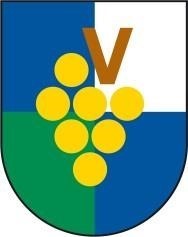 Contrôle des habitantsRoute d’Avenches 11, CP 9, 1585 Salavaux026 677 30 03 / habitants@vully-les-lacs.chAnnoncer le décès d’un chien1. Données relatives au propriétaire2. Données relatives au chien3. Document à joindreAttestation de décès du chien Date : 	Signature : Signature et timbre de la commune	 : _______________________________________________________________________Nom / PrénomAdresseN° de téléphoneNom du chienDate du décès